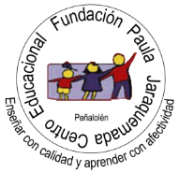 Clase nº4,  mes de mayo de 2020, 5º año básico¿Cuánto he aprendido? Hoy vamos a aplicar conocimientos adquiridos, en las actividades anteriores, en desarrollo de síntesis.InicioDurante este tiempo y gracias a la ayuda de tu familia, has aprendido mucho acerca del agua en el planeta Tierra.en esta clase veremos cuánto has aprendido.Desarrollo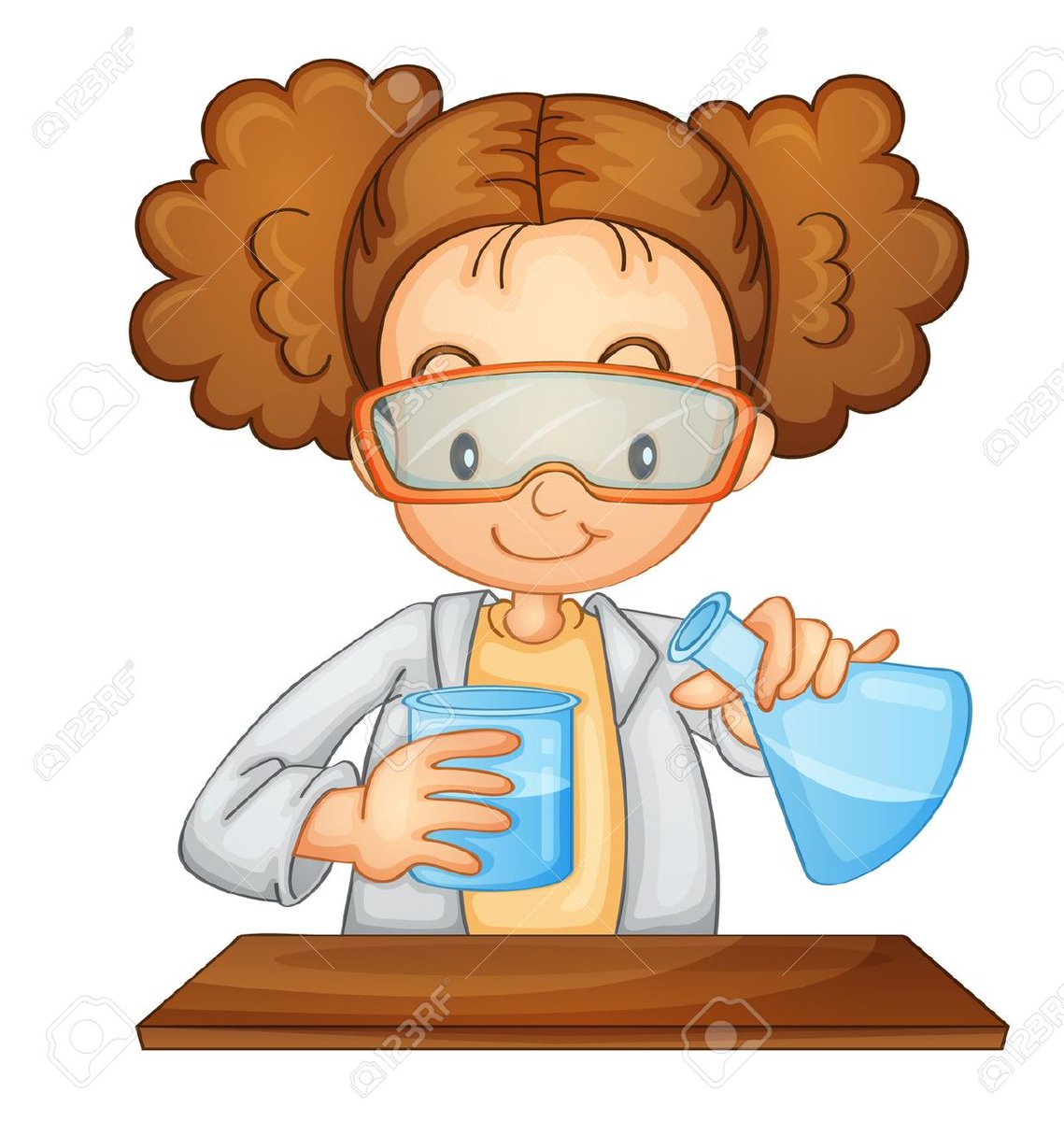 Para revisar esta actividad el dia 14 de mayo subirè un video a la plataforma y pàgna del colegio en el que te orientaré con las respuestas correctas.Cierre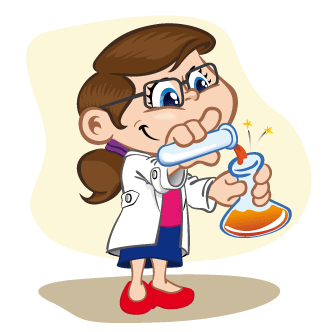 